Демонстрационный вариант итогового экзамена по истории в 10 классе1.Установите соответствие между событиями и годами: к каждой позиции первогостолбца подберите соответствующую позицию из второго столбца.СОБЫТИЯ                                                 A) вступление СССР в Лигу Наций.Б) отмена кормленийB) присоединение к России ФинляндииГ) съезд князей в ЛюбечеГОДЫ………………………………………1) 1097 г.2) 1556 г.3) 1721 г.4) 1809 г.5) 1934 г.6) 1949 г.Запишите в таблицу выбранные цифры под соответствующими буквами.2. Расположите события в хронологической последовательности.1. Первое кругосветное путешествие2. Битва на реке Воже3. Создание Славяно-греко-латинской академии братьями Лихвудами3.Установите соответствие между процессами (явлениями, событиями) и фактами,Относящимися к этим процессам (явлениям,  событиям):К каждой позиции первого столбца подберите соответствующую позицию из второго столбца.ПРОЦЕСС, ЯВЛЕНИЯ,                                         СОБЫТИЯ,ФАКТЫА)  противостояние русских княжеств                1.создание организации Варшавского договораи земель монголам в XIII в.                                   2..заключение Ништадского мираБ) движение декабристов                                                                        . B) « холодная война »                                            3) восстание Черниговского полкаГ) экономическая политика российского правительства                                  4) битва на реке Калке                                                                                  5) созыв Государственной думы в XVII в.                                                                                  6) издание Новоторгового уставаОтвет:4. Заполните пустые ячейки таблицы, используя приведённый ниже пропущенных элементов: для каждого пропуска, обозначенного буквой, выберите номер нужного элемента.Пропущенные элементы:1) 1770-е гг.2) Владивосток3) Тверь4) восстание под предводительством Е. И. Пугачёва5) 1860-е гг.6) восстание под предводительством К. А. Булавина7) 1850-е гг.8) строительство Транссибирской магистрали9) Великий НовгородОтвет:5.Установите соответствие между событиями и участниками этих событийА. Реформы Петра I………………………………………….1.  Кутузов М.И.Б. Реформы 1860-70-х гг.…………………………………….2. Брюс Я.В.В. Реформа сельского хозяйства в 1930-е гг.…………….....3. Косыгин Н.А.Г. Опричина…………………………………………………..4. Годунов Б.Ф.                                                                                                   5. Милютин Д.А.…………………………………………………………………6. Молотов Н.М. Ответ:6. Прочтите отрывок из воспоминаний исторического деятеля«Царь исполнился усердием, сами по собственному разумению начал вооружаться против врага и собирать многочисленные и храбрые войска. Он уже не хотел наслаждаться покоем, жить, затворясь в прекрасных хоромах, как в обыкновении у теперешних царей на западе (прожигать целые ночи, сидя за картами и другими бесовскими измышлениями), но сам поднимался не раз, щадя своего здоровья, на враждебного и злейшего своего противни каказанского царя. И хоть не взял он в одну суровую зиму этого столичного города, то есть крепости Казани, и отступил без всякого успеха, вовсе не впали в уныние душа его и храбрая его воинственность. И, оценив положение города, через год или два распорядился он построить немедля на реке Свияге большую превосходную крепость, за четверть мили от Волги и миль за пять от великого города Казани,вот как близко уже подошёл! В тот же год отправив по Волге большие стенобитные пушки, сам он хотел тотчас пойти сухим путём. Но тут пришло известие, что крымский хан идёт на него с большими силами, препятствуя походу на Казань. И хотя для постройкикрепости он послал прежде большое войско, да и при пушках множество воинов,но по этому случаю ненадолго отсрочил поход на Казань ».Используя отрывок и знания по истории, выберите в приведённом списке верныесуждения.Запишите цифры, под которыми они указаны.1) Современником описываемых событий был А. Л. Ордин-Нащокин.2) Автор пишет, что царь не стал откладывать поход на Казань из-за вторжениякрымцев.3) В период правления царя, о котором идёт речь в тексте, проводилась политикаопричнины.4) Описанные события произошли в первой половине правления упоминаемогов отрывке царя.5) В период правления царя, о котором идёт речь в тексте, в России был созванпервый Земский собор.6) Автор считает, что царь был храбр.Ответ:_____________________________________7. Вдова князя Игоря княгиня Ольга приняла крещение в Константинополе. Укажите три любых последствия данного события.8. Используя знания по истории России, раскройте смысл понятия « Коминформбюро ».Приведите один исторический факт, конкретизирующий данное понятие применительно к истории России. Приведённый факт не должен содержаться в данном Вами определении понятия.9. В XVI-XVII вв. были совершены Великие географические открытия. Используя исторические знания, приведите аргументы в подтверждение точки зрения, чтоважную роль в географических открытиях, совершённых русскими и испанскимипутешественниками в этот период, сыграли коммерческие интересы: один аргументдля России и один для Испании. При изложении аргументов обязательно используйтеисторические факты.Ответ запишите в следующем виде.Аргумент для России:Аргумент для Испании:Проверьте , чтобы каждый ответ был записан рядом с номером соответствующего задания.Вам дается карта исторического события. Выполните задания 10-13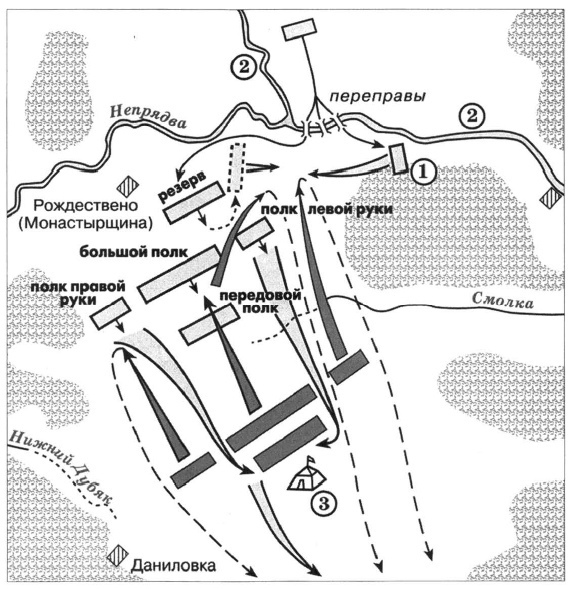 10. Запишите имена одного из двух командиров полка под цифрой  1.Ответ:____________________11. Запишите название  реки под цифрой 2.Ответ:_____________________12. «И пришел великий князь Владимирский и Московский к игумену Троицкого монастыря в Радонеже_______________ для благославления на защиту русской земли. И благословил его преподобный ____________ и дал в помощь двух богатырей Персвета и Ослябю.»Запишите имя игумена Троицкого монастыря.Ответ:____________________________13. Выберите из нижеизложенных предположений три правильных1. Битва, изображенная на схеме закончилась победой  войска под командованием великого князя Владимирского и Московского;2. Союзником князя выступил Великий князь Литовский Ягайло;3. Итогом битвы стало избавление от власти иноземцев;4. Великий князь Рязанский Олег со своей дружиной не принимал участия в битве;5. Главнокомандующий иноземного войска погиб во время сражения;6. Главнокомандующий иноземного войска узурпировал власть у правящей у иноземцев династии.Ответ:______________________АБВГАБВГГеографический объектСобытиеВремя, когда произошло(явление, процесс)событие (явление, процесс)Присоединение(к Московскому княжеству1480-е гг.ОренбургВаршаваАнтироссийское восстание1890-еАБВГДЕАБВГ